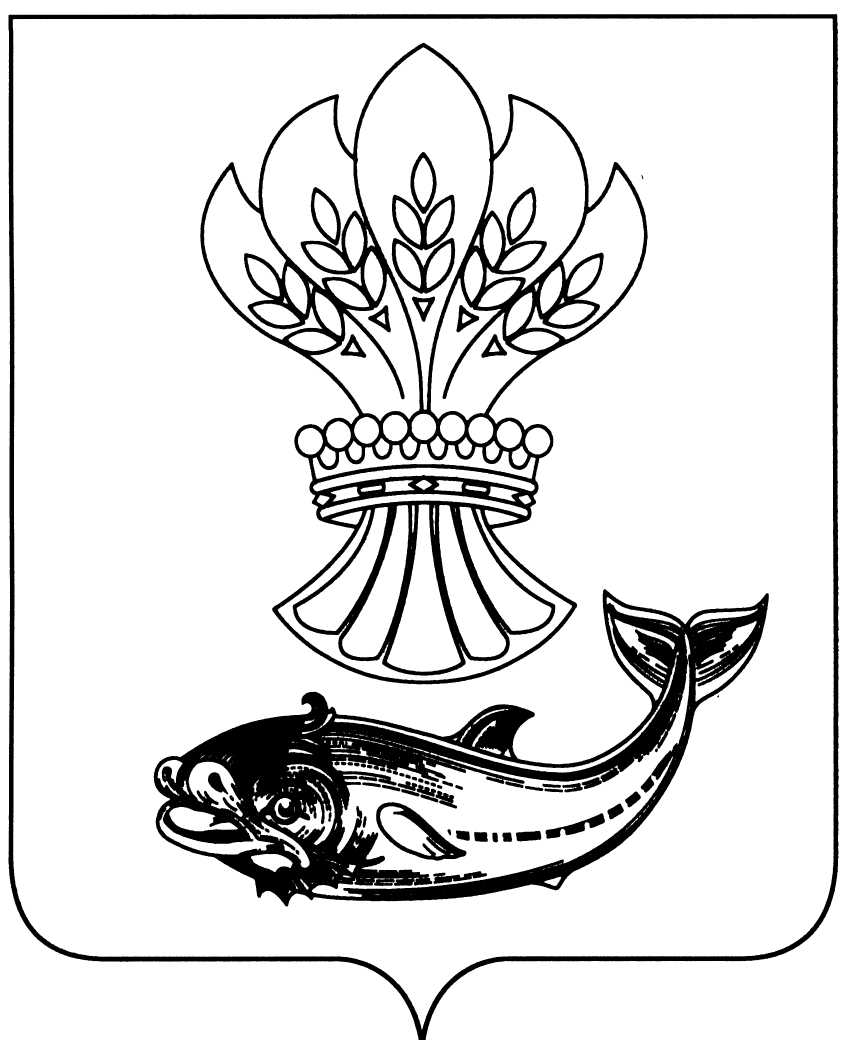 АДМИНИСТРАЦИЯПАНИНСКОГО МУНИЦИПАЛЬНОГО РАЙОНАВОРОНЕЖСКОЙ ОБЛАСТИП О С Т А Н О В Л Е Н И Еот 30.06.2020 № 258р.п. ПаниноВ соответствии с Федеральным законом от 21.12.1994 № 68-ФЗ                 «О защите населения и территорий от чрезвычайных ситуаций природного               и техногенного характера», Указом Президента Российской Федерации                  от 11.05.2020 № 316 «Об определении порядка продления действия мер              по обеспечению санитарно-эпидемиологического благополучия населения             в субъектах Российской Федерации в связи с распространением новой коронавирусной инфекции (COVID-19)», указами губернатора Воронежской области от 20.03.2020 № 113-у «О введении в Воронежской области режима повышенной готовности для органов управления и сил Воронежской территориальной подсистемы единой государственной системы предупреждения и ликвидации чрезвычайных ситуаций», от 30.06.2020              № 269-у «О внесении изменений в указ губернатора Воронежской области  от 13.05.2020 № 184-у» администрация Панинского муниципального района Воронежской области п о с т а н о в л я е т:1. Внести в постановление администрации Панинского муниципального района Воронежской области от 13.05.2020 № 177-п              «О продлении действия мер по обеспечению санитарно-эпидемиологического благополучия населения в Панинском муниципальном районе Воронежской области в связи с распространением новой коронавирусной инфекции (COVID-19) (в редакции постановлений                         администрации Панинского муниципального района Воронежской области от 20.05.2020 № 192, от 22.05.2020 № 202, от 03.06.2020 № 211, от 11.06.2020         № 227, от 19.06.2020 № 249, от 26.06.2020 № 254) следующие изменения:1.1. В пункте 2:- подпункт «а» изложить в следующей редакции:«а) деятельность в области спорта, деятельность спортивных объектов, спортивных клубов и фитнес-центров, в том числе деятельность по организации проведения соревнований, за исключением:- индивидуальных занятий физической культурой и спортом, в том числе спортивной подготовки на открытом воздухе, открытых уличных плоскостных спортивных площадках, общедоступных спортивных стадионах, иных открытых спортивных сооружениях;- оказания услуг для индивидуальных занятий населения физической культурой и спортом, включая услуги фитнес-центров, организации спортивной подготовки на объектах спорта (с загрузкой объектов в объеме не более 25% от единовременной пропускной способности спортивного сооружения);- организации тренировочных мероприятий членов спортивных сборных команд Российской Федерации и субъектов Российской Федерации, профессиональных спортивных клубов и организаций, осуществляющих спортивную подготовку;- организации и проведения профессиональными спортивными лигами профессиональных спортивных соревнований по командным игровым видам спорта (без привлечения зрителей, по отдельному регламенту);»;- подпункт «е» изложить в следующей редакции:«е) проведение публичных, досуговых, развлекательных, зрелищных, культурных, выставочных, просветительских, рекламных и иных подобных мероприятий с очным присутствием граждан, а также оказание соответствующих услуг, в том числе в парках культуры и отдыха, торгово-развлекательных центрах, на аттракционах и в иных местах массового посещения граждан, за исключением:- проведения избирательными объединениями съездов (конференций, собраний) по выдвижению кандидатов (списков кандидатов) в депутаты и на иные выборные должности в органах государственной власти Воронежской области и органах местного самоуправления муниципальных образований Воронежской области;- проведения общественных обсуждений, публичных слушаний по проектам генеральных планов, проектам правил землепользования и застройки, проектам планировки территории;- деятельности зоопарков и океанариумов;»;- подпункт «з» изложить в следующей редакции:«з) деятельность организаций общественного питания, за исключением:- обслуживания на вынос без посещения гражданами помещений таких организаций, доставки заказов;- оказания услуг общественного питания в помещениях организаций работникам соответствующих организаций;- оказания услуг общественного питания на открытом воздухе на летних верандах и террасах объектов общественного питания при условии расстановки перегородок или расстановки столов на расстоянии не менее 1,5 метра;»;- подпункт «к» признать утратившим силу.1.2. Пункт 5 признать утратившим силу.1.3. В пункте 13 слова «и гостиницы», «и гостиницах» исключить.2. Настоящее постановление вступает в силу со дня его официального опубликования.3. Опубликовать настоящее постановление в официальном периодическом печатном издании Панинского муниципального района Воронежской области «Панинский муниципальный вестник» и разместить                          на официальном сайте администрации Панинского муниципального района Воронежской области в информационно-телекоммуникационной сети «Интернет».4. Контроль за исполнением настоящего постановления оставляю                             за собой.ГлаваПанинского муниципального района                                             Н.В. ЩегловО внесении изменений в постановление администрации Панинского муниципального района Воронежской области от 13.05.2020 № 177-п                   «О продлении действия мер                            по обеспечению санитарно-эпидемиологического благополучия населения в Панинском муниципальном районе Воронежской области в связи               с распространением новой коронавирусной инфекции (COVID-19) (в редакции постановлений                         администрации Панинского муниципального района Воронежской области от 20.05.2020 № 192, от 22.05.2020 № 202, от 03.06.2020 № 211, от 11.06.2020         № 227, от 19.06.2020 № 249, от 26.06.2020 № 254)